Historique :En 2005, un projet d’aménagement cohérent avait été mis au point en commun avec DVAMP après discussion avec les militants associatifs du quartier (voir en annexe le projet élaboré il y a 9 ans)..Ce projet avait été présenté au Maire qui en avait accepté certains points. Puis une « commission de travail » a été mise en place ; plusieurs réunions ont eu lieu … qui ont abouti à l’oubli du projet initial !L’année suivante, la halle était prêtée aux skaters – lesquels ont monté les riverains contre eux car ils ne respectaient pas le voisinage ; par ailleurs, la sécurité n’était pas assurée. La halle est ensuite devenue un entrepôt pour Soif de Bitume. L’A.M-G a continué à l’utiliser ponctuellement  pour  deux soirées musique et à l’occasion de la fête de quartier de juin, mais a préféré cette année se réfugier au chaud pour les concerts.La situation actuelle : abandon de l’espace public ?Aujourd’hui, quelques travaux ont été effectués dans la salle, notamment la pose de placards, Ce qui améliore le confort et l’esthétique, mais n’en fait pas une salle très agréable à fréquenter qu’il s’agisse de réunions ou d’activités.Le VCMP s’est installé durablement dans le local construit sur une partie da la halle et a annexé les toilettes.La halle est devenue un entrepôt et continue de se dégrader. L’espace vert est sous-utilisé : peu visible, et beaucoup moins de boulistes qu’autrefois. Il reste cependant le seul espace vert public du vieux quartier. Avec le renouveau de la population, il connaît un regain de fréquentation depuis quelques mois.Le terrain de jeux pour enfants devait être amélioré. Mais finalement seules les interventions de sécurité ont été réalisées.Pourtant, le quartier  attire de nouveaux habitants, en particulier des couples avec enfants. L’Espace Lino Ventura  manque d’attractivité et n’est toujours pas perçu comme la maison du quartier.Par ailleurs, il ne peut accueillir les réunions ou les manifestations d’associations que de façon exceptionnelle. La salle de spectacle est de petit format et la pratique montre qu’elle est de fait peu modulable. La salle des Graviers est toujours largement utilisée  par diverses associations. Elle ne pose pas de problème d’accessibilité. La navette en facilite l’accès (ex : pour les ateliers de Tricot’Ages, plusieurs personnes utilisent la navette pour venir d’autres quartiers.Une amélioration de l’ensemble de l’espace public du centre du quartier des Graviers paraît donc toujours une nécessité. Evidemment, le projet doit  être conçu en complémentarité avec les autres lieux publics de la Ville et principalement avec l’Espace Lino Ventura. Il doit aussi en faire un espace public participant à la structuration du quartier et  facilement identifiable par les visiteurs, donc visible depuis la rue.Le projet :L’espace vert : à conserver pour la respiration du quartier (arbres), la promenade, la détente et les jeux de boules. Une partie pourrait être utilisée en jardin (les terres ici sont naturellement fertiles) à condition que ces espaces privatisés restent  visibles et intégrés dans l’espace public commun.L’aire de jeux est actuellement peu attractive par rapport aux aires installées sur le quartier neuf.La salle pourrait être reconfigurée : agrandie (dans le prolongement de la halle ?) et sans placards saillants, avec un ou deux  bureaux associatifs et des toilettes plus confortables et accessibles évidemment à tous.La halle doit conserver son cachet. Elle pourrait toujours accueillir le VCMP dans l’angle du fond à gauche. L’espace restant devrait être réaménagé : salle pour coulisses, matériel, au fond à droite ;  étage utilisable en mezzanine au-dessus de ces deux salles (pour régie ?) ; grande salle totalement  modulable avec très peu d’aménagements dans un premier temps et pour conserver l’aspect  rustique de l’ancien marché (il suffit presque d’enlever l’évier central et d’empêcher les courants d’air) pour cabarets, expositions (dont mosaïque, sculpture, installations…), réunions (dont assemblées générales pour les copropriété du secteur Graviers-Vilmorin) ,spectacles et divers, voire marché pour AMAP et bien évidemment animations du quartier… La gestion pourrait être assurée par la structure Lino Ventura et un Conseil de Maison.L’aménagement de cet ensemble doit s’inscrire dans une réflexion plus globale sur l’avenir du quartier, lequel comprend : - la conservation de la vieille passerelle-  la conservation des bâtiments désaffectés : gare et  ex-halle de la SERNAM  pour utilisations de service public-  le maintien d’une place devant l’ancienne gare-  les nouvelles constructions devront être en transition entre le quartier  mixte, mais principalement pavillonnaire, de l’Epine Montain côté Massy et Palaiseau et les bâtiments actuels (hauteur modérée et espaces verts notables)Massy, le 5 février 2014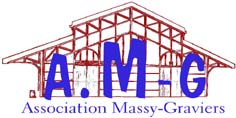 Projet sur l’avenir de l’espace Roger Jourdain (halle / salle / espaces verts / jeux)Projet sur l’avenir de l’espace Roger Jourdain (halle / salle / espaces verts / jeux)